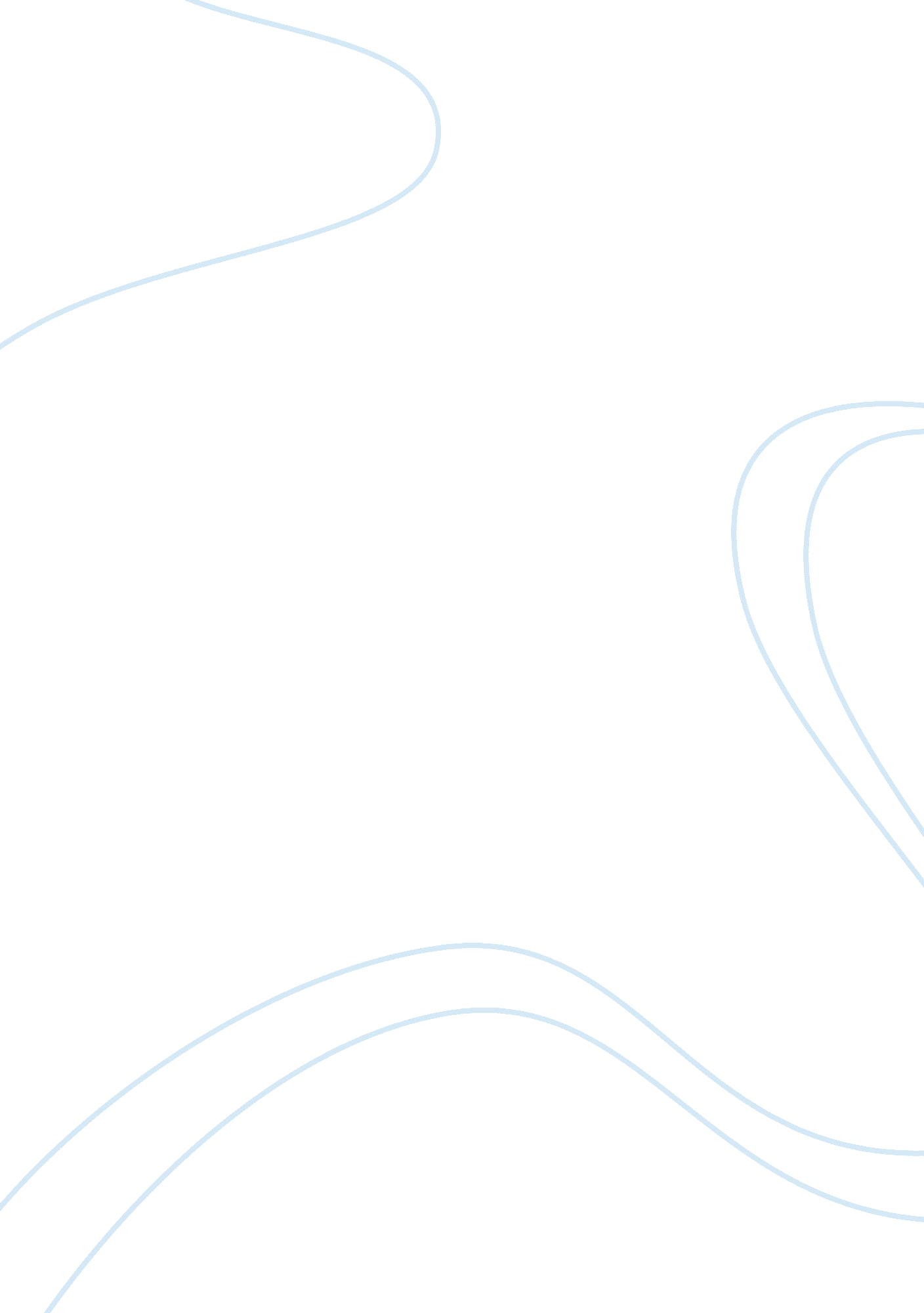 Good essay on reply to 2 studentsLife, Friendship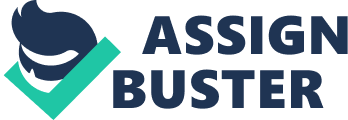 I am in agreement with the observations made by the two classmates. In my response, I discuss the main real life issues and events that influence my decisions. Television provides a lot of friendship coupled with the social networks. In America, the lifestyle of people and social interaction has a lot to do with the television. Many shows emphasize this concept such as desperate homemakers and Friends. People spent most of their time following these episodes since the shows depict the reality. It is a form of living through the characters displayed in various series. The likes of Seinfeld or Sex in the City give a picture of intimate relations in the society. A society benefits when there is a smooth relationship between friends all the way. Shows such as Modern family illustrate the interaction of family members predominant among the Americans. In most cases, Americans practice togetherness during the festivities such as Christmas and Thanksgiving. Television can remove stresses from unhappy and the desperate people in the society. 
In some instances, friends and family members walk into unlocked apartments casually. The television gives a picture of people walking in and out of apartments. In reality, people hardly walk in and out to spend time with their friends and entertain themselves. Recently people use the social media such as facebook to observe friends in the virtual world other than engage in communication. Most of the friends that we have on facebook are people we have never met, and we regard them as friends. Television has changed the human perception concerning aspect of friendship. 
In the television series, The Sopranos, certain characters take more than one role. For instance, Tony is a businessperson, a therapist, and an errant member in the society. There are some clinical officers in the television show that instead of assisting people in the society they exploit them for own benefit. Other television shows portray anti-heroes such as Mad Men, The Wire, among others. This is because they perpetrate violence and other harmful acts in the scenes. The audience applauds such people as heroes to display the current trend in the American culture. The world presents other wrongdoers who receive applause yet they are anti-heroes. 
In my opinion, I think this analysis is a true picture of the reality. This is because anti-heroes whether in the television or real life act in queer ways to satisfy their desires in life. The audience perceives the anti-heroes as people who overcome the challenging situations in life. Works Cited Mills, Robert Lockwood. The Lindbergh syndrome: heroes and celebrities in a new Gilded Age. Tucson, Ariz.: Fenestra Books, 2005. Print. 
Subrahmanyam, K, S Reich, N Waechter, and G Espinoza. " Online And Offline Social Networks: Use Of Social Networking Sites By Emerging Adultsâ˜†." Journal of Applied Developmental Psychology 29. 6 (2008): 420-433. Print 